DAFTAR RIWAYAT HIDUP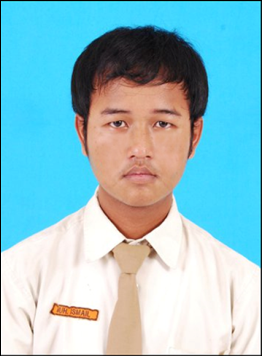 DATA PRIBADINama Lengkap 		: MUHAMMAD ISMAILTempat, Tanggal Lahir 	: SURABAYA, 02 JUNI 1993Domisili 			: BENOWO, SURABAYAAlamat			: Jl.Pondok Benowo Indah z-22, SurabayaJenis Kelamin 		: LAKI - LAKIAgama 			: ISLAMStatus Perkawinan	      	: BELUM MENIKAHTelepon 			: 083856883431 / 081333519521e-mail 			: duasinggit500@gmail.comRIWAYAT PENDIDIKAN(2005) Lulus MI IMAM SYAFI`I, Surabaya(2008) Lulus SMP NEGERI 14 Surabaya, Surabaya(2011) Lulus SMK WIJAYA PUTRA Surabaya (Multimedia), Surabaya	(2012) Universitas Wijaya Putra Surabaya (Teknik Industri), Surabaya(2012 - sekarang) IAIN Sunan Ampel Surabaya (Pendidikan Agama Islam)PENGALAMAN Sebagai Tim lay – out Majalah Buletin Sekolah Wijaya Putra (2009 - 2011)Sebagai Tenaga Magang Desain Grafis di Akeno Digital Printing (2010)Hormat Saya,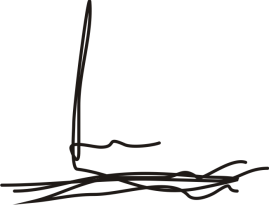 Muhammad IsmailContoh Karya Desain :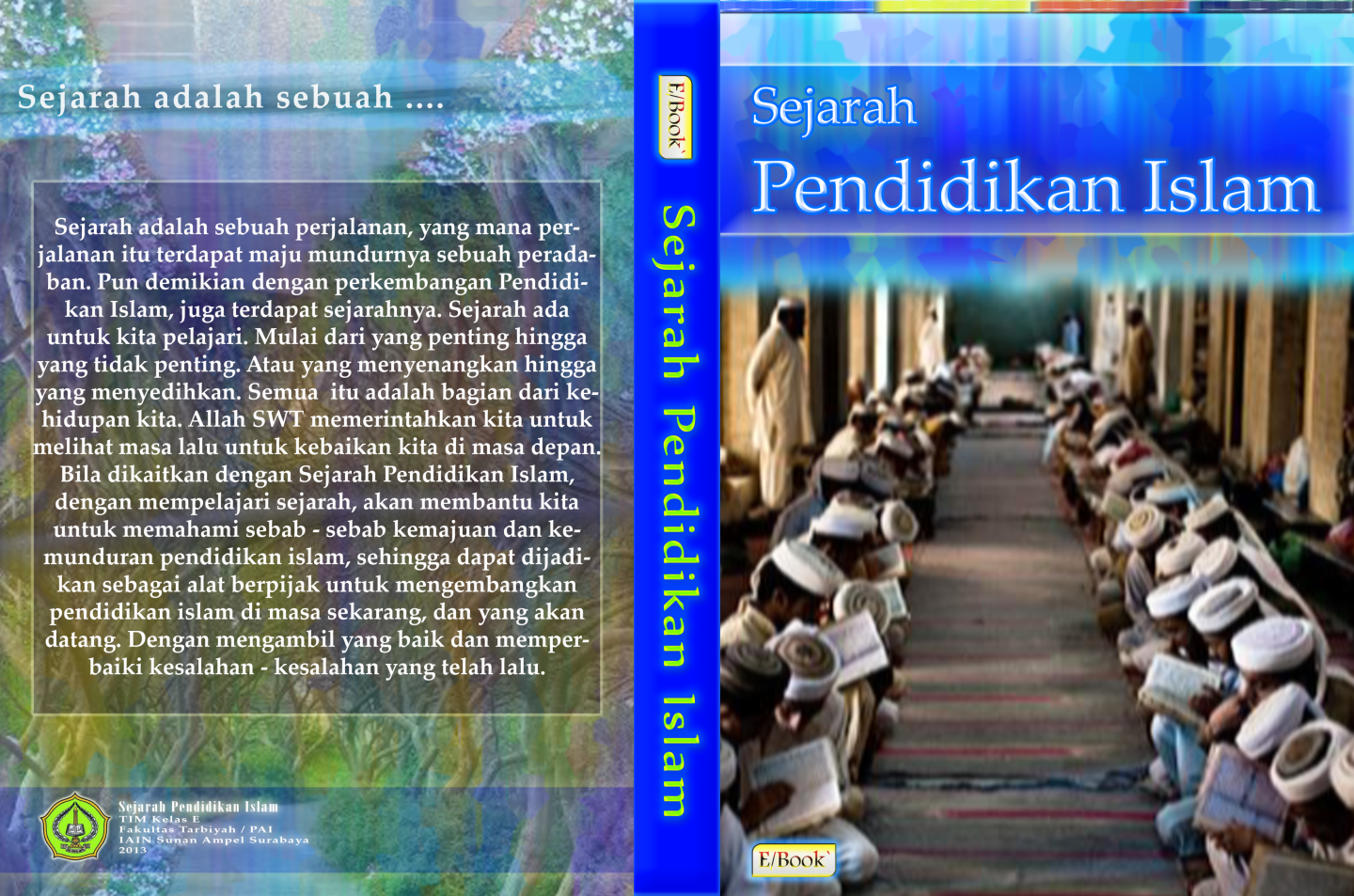 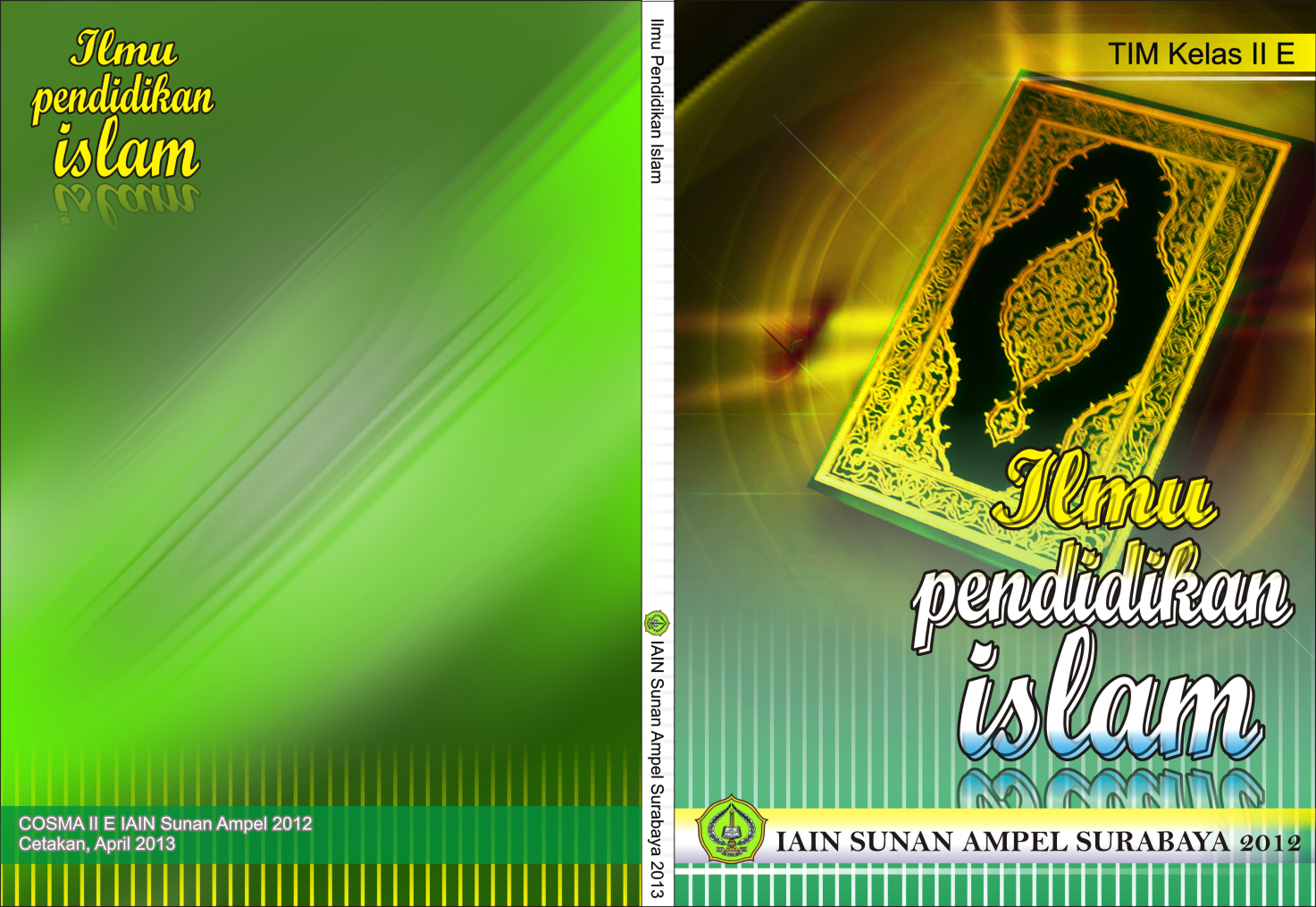 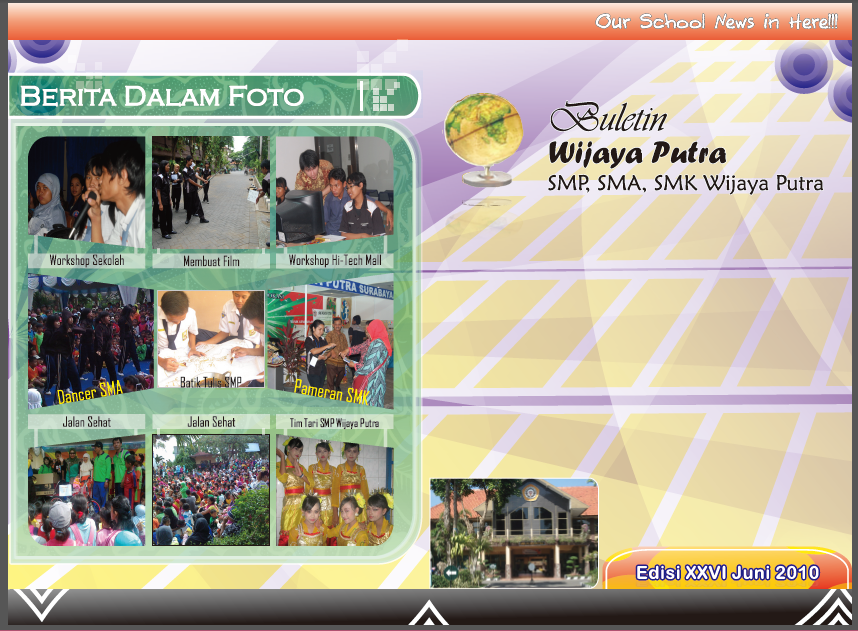 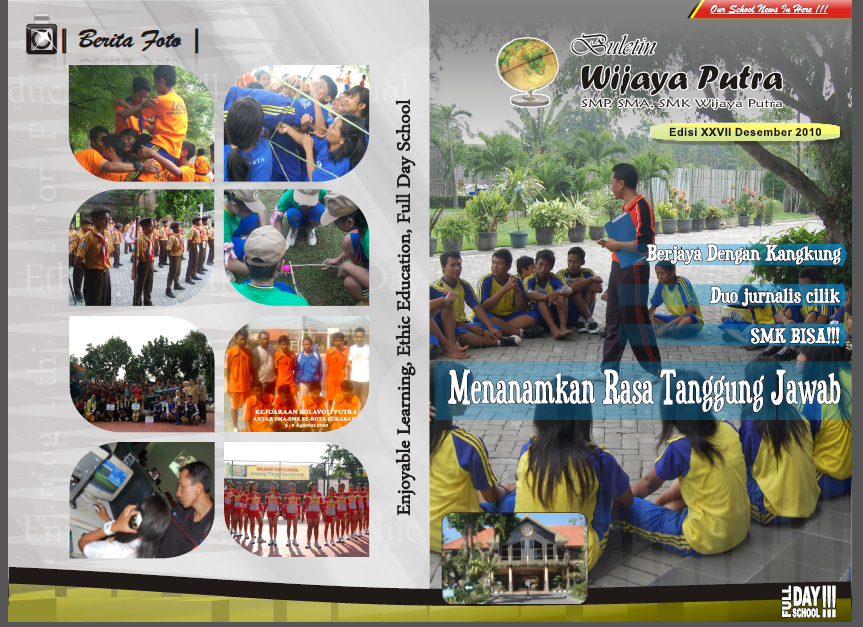 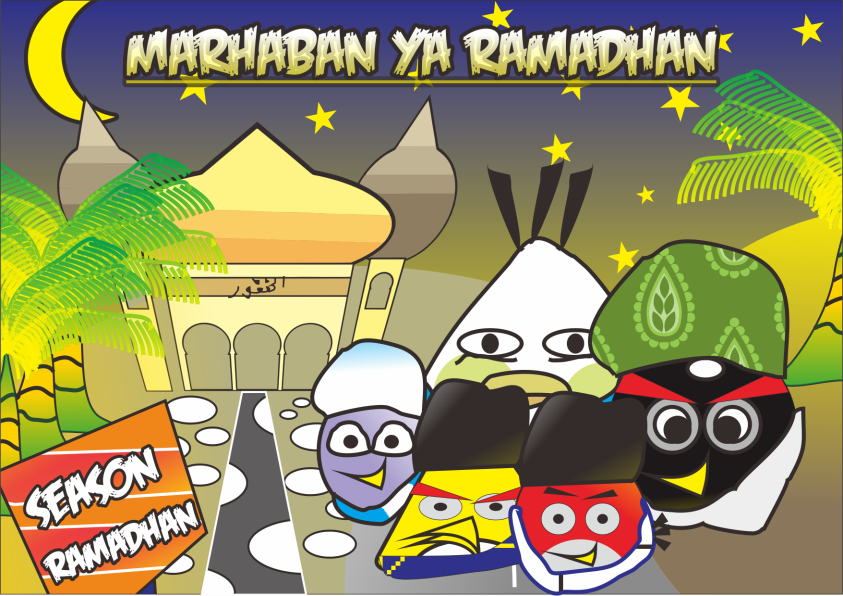 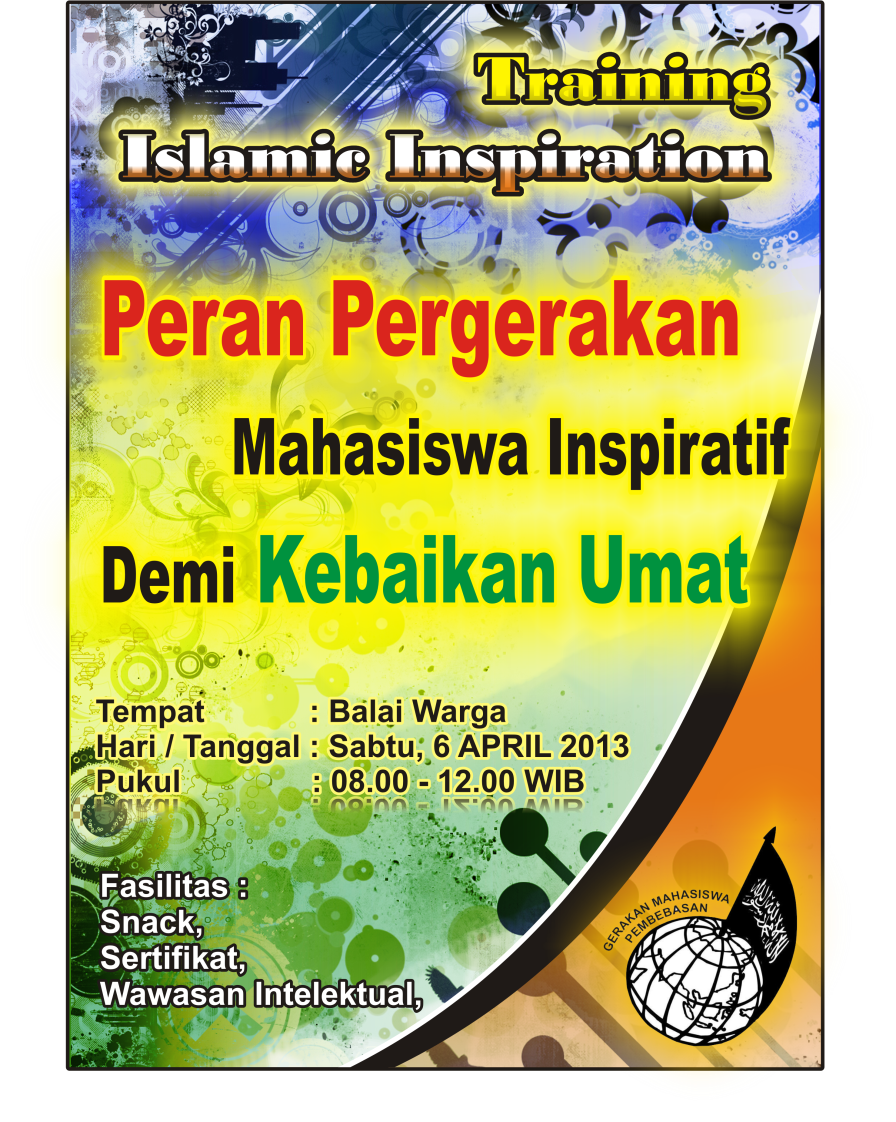 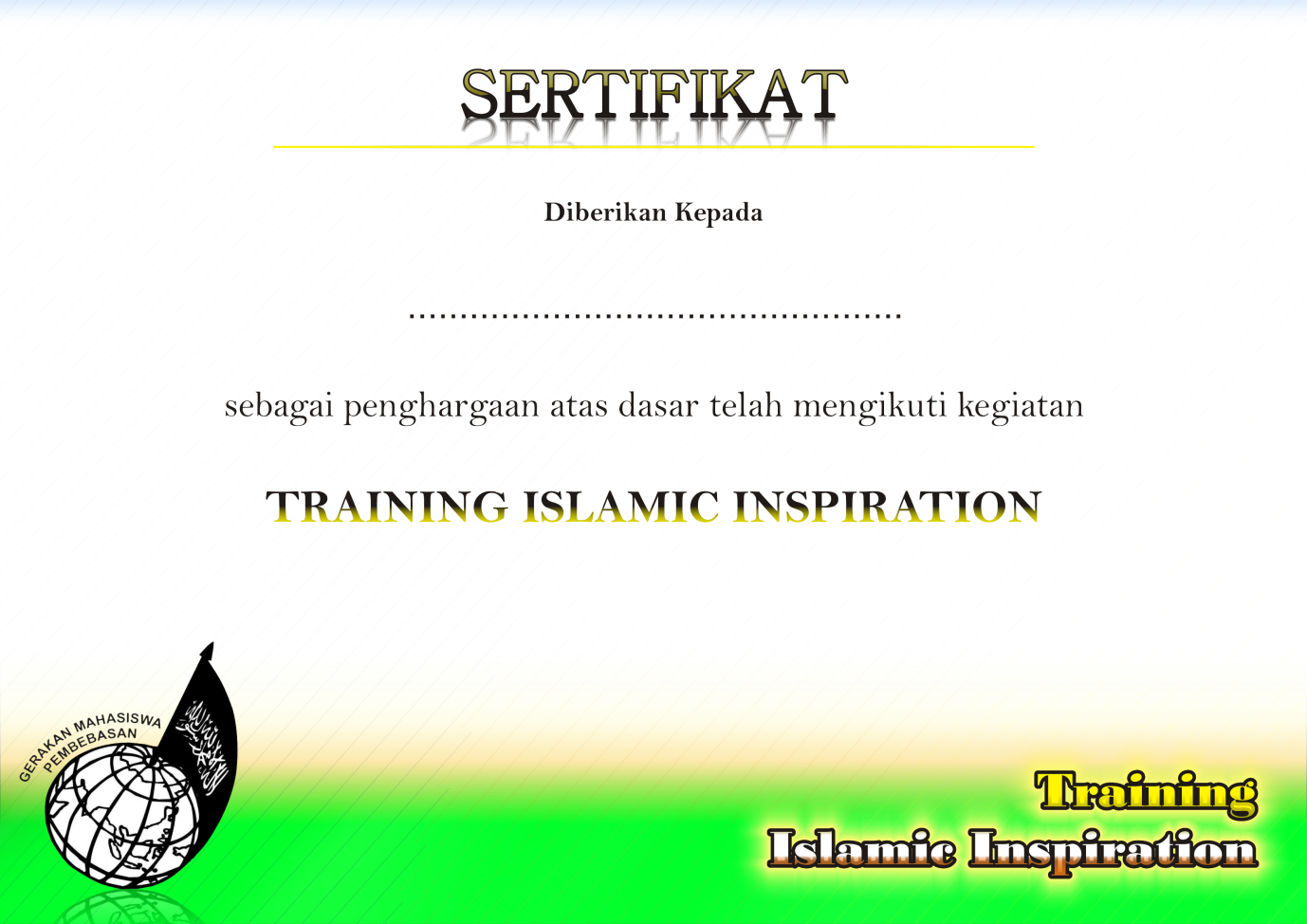 